TAFSIR  AYAT- AYAT KALAM MENURUT QURAISY SHIHAB(StudyTafsir Al- Misbah)SKRIPSIDiajukan sebagai salah satu syaratUntuk memperoleh Gelar Sarjana Ushuluddin (S.Ud)Pada Fakultas Ushuluddin Dakwah dan Adab Jurusan Ilmu Al-Quran danTafsirInstitut Agama IslamNegeri “Sultan Maulana Hasanuddin” Banten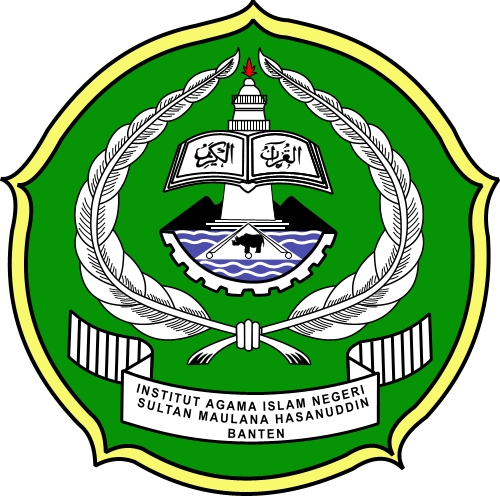 Oleh:ROIMUNNIM :113200139FAKULTAS USHULUDDIN, DAKWAH DAN ADABINSTITUT AGAMA ISLAM NEGERI“SULTAN MAULANA HASANUDDIN” BANTEN2015 M/1436 H